We are moving on to a newTopic all about Measure. This week we will be focusing on Length. Primary 3 have worked using rulers last year, but at times found using the ruler a bit difficult so the below clip might be a helpful reminder! https://www.youtube.com/watch?v=VzW2sdCe228This year we are moving on to more challenging measurements involving half centimetres.Please complete the attached sheets. 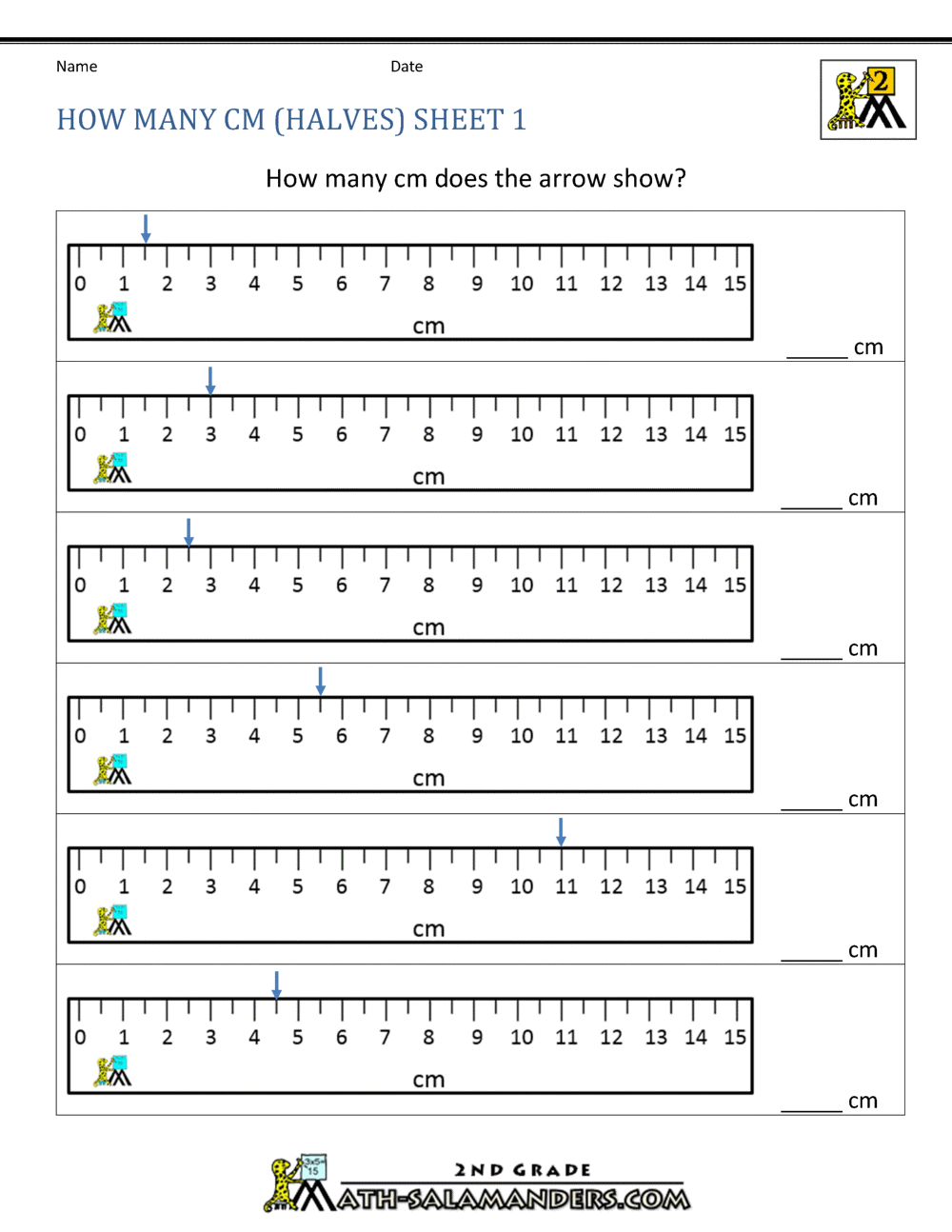 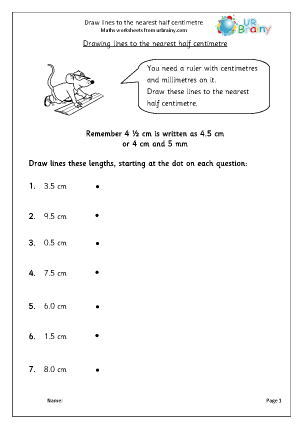 